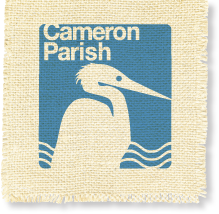 Cameron Parish Tourist CommissionP.O. Box 388, Cameron, LA  70631Ph (337)775-5718    Fax (337)775-5567www.visitcameronparish.orgMINUTESThe Cameron Parish Tourist Commission met in Special Session on Thursday, January 26, 2023, at the Cameron Parish Library, located at 10200 Gulf Hwy. in Grand Lake, La.  The meeting was called to order at 4:30 pm with Chairman, Stephanie Rodrigue, presiding.  The Prayer was led by Ms. Boudreaux and the Pledge of Allegiance was led by Ms. Nunez.  Commissioners present were: Stephanie Rodrigue, Chairman; Carolyn Miller, Treasurer; Patty Boudreaux, Secretary; Mary Johnson and JoAnn Nunez.Absent:  Tunie Dunaway, Vice Chairman; and JoeAnn LaboveGuests: N/A New Business:  The purpose of the Special Meeting was to allow for the presentation and timely requisitioning of items being requested by Louisiana Fur Festival officials to be delivered by a Cameron Parish delegation to the National Outdoor Show held in the state of Maryland.   The delegation will consist of two (2) years of festival royalty, one year of which was affected by Covid-19 restrictions.Ms. Rodrigue presented a quote from “Beads for Less” located in Lafayette, La. for various specialty beads to be drop-shipped directly to the fair-grounds in Maryland.  In addition, a prior year’s sales order from this company was submitted for comparison.  Upon motion by Ms. Boudreaux, seconded by Ms. Nunez, and carried, Beads for Less - Sales Order #963 in the amount of $1,468.69 was approved as presented.  Ms. Rodrigue presented a quote from Work Designs for specialty cups and koozies for Miss Cameron of Years 2022 and 2023.  Upon motion by Ms. Boudreaux, seconded by Ms. Johnson, and carried, the following was approved for purchase from Quote #12725 – Miss Cameron 2022 to receive 100 each of Item #1 Koozie and Item #4 Frosted Stadium Cup; and Miss Cameron 2023 to receive 500 each of Item #3 Koozie and Item #6 Frosted Stadium Cups, totaling approximately $960.Ms. Rodrigue mentioned that remaining promotional items from the Fur Fizz were gathered and brought to the pageant for attendees and the remainder was given to the newly-crowned Fur Queen.  Ms. Rodrigue requested payment of $1,500 to the out-going 2022 Miss Cameron, Cesilee Oliver, based upon the successful completion of her term.  Upon motion by Ms. Boudreaux, seconded by Ms. Johnson, and carried, the payment of $1,500 was approved, subject to execution and receipt of a W-9 from Ms. Oliver.The next meeting is scheduled for Thursday, February 23, 2023 at 1:00 pm, and based upon the consensus of the commissioners, the venue will be changed to the Cameron Parish Library in Grand Lake, La.Upon motion by Ms. Miller, seconded by Ms. Johnson, and carried, the meeting was adjourned at 5:10 pm.APPROVED BY:					____________________________________							STEPHANIE RODRIGUE, CHAIRMANATTEST BY:						____________________________________							PATTY BOUDREAUX, SECRETARY